Prot. n.: 014-6/2020Data:In virtù dell'articolo 29 della Legge sulle autonomie locali (Gazzetta Ufficiale della RS nn. 94/07 – testo unico ufficiale, 76/08, 79/09, 51/10, 40/12 – Sigla: ZUJF, 14/15 – Sigla: ZUUJFO, 11/18 – Sigla: ZSPDSLS-1, 30/18 e 61/20 – Sigla: ZIUZEOP-A), dell'articolo 56 della Legge sulla previdenza sociale (Gazzetta Ufficiale della RS nn. 3/07- testo unico ufficiale, 23/07 – rett., 41/07 – rett., 61/10 – Sigla: ZSVarPre, 62/10 – Sigla: ZUPJS, 57/12, 39/16, 52/16 – Sigla: ZPPreb-1, 15/17 – Sigla: DZ, 29/17, 54/17, 21/18 – Sigla: ZNOrg, 31/18 – Sigla: ZOA-A e 28/19) e dell'articolo 30 dello Statuto del Comune di Isola (Bollettino Ufficiale del Comune di Isola n. 5/18 – testo unico ufficiale), il Consiglio del Comune di Isola, riunitosi il …… alla sua …… seduta ordinaria, accoglie il seguente atto diD E L I B E R A1Il Consiglio del Comune di Isola concede il proprio parere preliminare ………….. alla nomina di Romina Zajc Mejak, laureata magistrale in previdenza sociale, nata il 17 agosto 1983, di Isola, Korte n. 37, quale direttrice della Casa del pensionato di Isola, e cioè per il periodo di mandato di cinque anni.2Il presente atto di Delibera ha efficacia immediata.Si recapita a:Casa del pensionato di Isola – Consiglio dell'enteUfficio attività sociali, in locoatti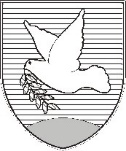 OBČINA IZOLA – COMUNE DI ISOLAOBČINSKI SVET – CONSIGLIO COMUNALE Sončno nabrežje 8 – Riva del Sole 86310 Izola – IsolaTel: 05 66 00 100E-mail: posta.oizola@izola.siWeb: http://www.izola.si/Il SindacoDanilo MARKOČIČ